Coosada Elementary School2023– 2024 ScheduleTeacher: Courtney AnkersGrade: Kindergarten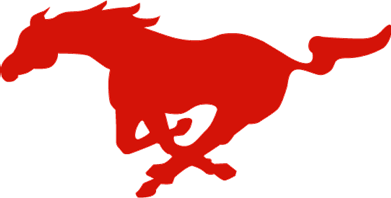 Go Mustangs!!Every Student Empowered   Every Student Succeeds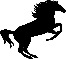 7:107:40Arrival/Breakfast7:408:30Math Whole Group (50M)8:308:45Recess8:459:00Snack/IRA (15M)9:0010:00ELA Whole Group (60M)10:0011:00ELA Small Group (60M)11:0011:25Lunch11:2511:55ELA RTI (30M)11:5512:15Math RTI (20M)12:1512:45Writing (30M)12:451:30PE (45M)1:302:00Social Science (30M)2:002:35Math Small Group (35M)2:353:00Pack Up/Dismissal 